BARROW COUNTY CHEERLEADING ASSOCIATION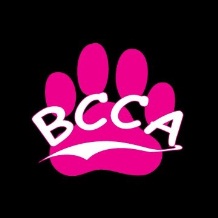 ATHLETIC PARTICIPATION AUTHORIZATION AND INDEMNIFICATIONCheerleader’s Name:  ___________________________________________  Date of Birth:  _____________________Male (  )  Female  (  )       Where did you hear about us:  Facebook____  Instagram_____  School_____  Other_______Age of child as of 8/1/2020:  _____________ Years of Cheer Experience: ______________________________Street Address: _____________________________________________________________________________City, State and Zip Code:  ____________________________________________________________________Participant’s School in Fall 2020:  _______________________ Grade Level in Fall 2020: _________________Parent’s Name:  ____________________________________________________________________________Parent’s email address:  ______________________________________________________________________Home phone:  ______________________________  Cell phone:  ____________________________________Emergency Contact (in case we are unable to reach you, the parent/guardian): Name, phone number & relationship to participant:  __________________________________________________________________________________________________________________________________________HAVING BEEN INFORMED of Barrow County Cheerleading Association’s in conjunction with NGYFA intent to provide supervised athletic practices, games, and other activities for individuals and groups of individuals involving a variety of ages of both genders. I/We, the parent(s)/legal guardian(s) of the above named participant, do hereby give my/our approval of his/her participation in any and all of such activities during the current season. I/We do further hereby assume all of the risks and hazards incidental to the conduct of such activities, from such activities, and I/We do further hereby release, absolve, indemnify and otherwise hold harmless Barrow County Cheerleading Association, the organizer, sponsor, and the supervisors of such activities, for any accident or injury which may occur involving the above named participant. I/We acknowledge that any such activities are to take place upon Barrow County Leisure Services property, or the property of local citizens or organizations that have provided field space or such purposes. In the case of accident or injury to the above named participant in connections with his/her involvement in a department supervised activity, I/We hereby waive any and all liability claims against Barrow County, Barrow County Cheerleading Association, activity organizers, sponsors, supervisors, and private property owners of facilities used for said activities. I/We likewise release from all liability and person who transports of the above named participant to and from said such activities. I/We give the county of Barrow permission to take photographs of me and/or my child or photographs in which I and/or my child may be involved with others without compensation to me. These photographs may be used by the county for promotional and informational purposes in print, on the county website and in other media. I/We are in a position to furnish Barrow County Cheerleading Association a copy of the above named participants birth certificate and understand that this will be kept on file with Barrow County Cheerleading Association.   Return check policy: Any check returned due to insufficient funds will incur a $25 returned check fee plus any additional charges incurred by the BCCA to collect the funds through legal sources if necessary (including collection agency fees, attorney fees, court charges, etc). The BCCA Board reserves the right to require future payments to be made by cash, money order, or credit/debit card. I have read the BCCA general cheerleading rules and agree to comply accordingly. I understand the BCCA executives and coaches reserve the right to enforce the rules and if necessary take further disciplinary action. Parent/Legal Guardian (please print):  _____________________________________________Signature: ______________________________________________ Date: ________________ BCCA Refund policy: NO REFUNDS will be given. No transfer/sale of membership or uniforms are allowed. Please initial saying you have read and understand BCCA’s refund policy.  ____________BARROW COUNTY CHEERLEADING ASSOCIATIONMEDICAL WAIVERName of Child:_________________________________________________________________Date of Birth:___________________________  Age as of 8/1/2020:_______________________Parent’s Statement:  I certify that my child is medically qualified to participate in the Barrow County Cheer Association program.  I hereby authorize BCCA, Leisure Services Department, and its employees to act for me according to their best judgment in securing treatment for my child in any emergency requiring medical attention.Medical History Yes No (check one) Specify if answer is yes:Physician Name and Phone Number:  _______________________________________________Parent/Legal Guardian (please print):  _______________________________________________Signature:  ________________________________________Date:  _______________________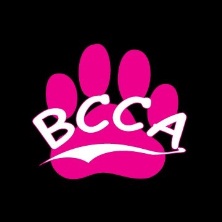 BARROW COUNTY CHEERLEADING ASSOCIATIONPARENT’S CODE OF ETHICSI hereby pledge to provide positive support, care, and encouragement for my child participating in youth sports by following this Code of Ethics with the understanding that I am a representative of Barrow County Barrow County Cheer Association, and our overall community:I will encourage good sportsmanship by demonstrating positive support for all players, coaches, board members, and officials at every game, practice, or other youth sports event.I will place the emotional and physical well-being of my child ahead of my personal desire to win.I will provide support for coaches and officials working with my child to provide a positive, enjoyable experience for all.I will demand a drug, tobacco, vaping, and alcohol- free sports environment for my child and agree to assist by refraining from their use at all youth sports events.  I am aware that smoking is prohibited on recreation property.I will remember that the game is for children and not for adults.I will do my very best to make youth sports fun for my child.I will ask my child to treat other players, coaches, fans, and officials with respect regardless of race, sex, creed, or ability.I will promise to refrain from the use of profanity, vulgar language, or obscene gestures.I understand that coaches and assistant coaches volunteer their time and I will make all attempts to resolve conflict with my coach and if unable to resolve with the coach, I will address my concerns with the BCCA board.  The BCCA board will take all concerns into consideration and I understand that all BCCA board decisions are final.Parent/Legal Guardian (please print)________________________________________________Signature_____________________________________________Date_____________________BARROW COUNTY CHEERLEADING ASSOCIATIONATTENDANCE POLICYParticipant’s name: ______________________________________________________________Parent/Guardian Name: __________________________________________________________Cheerleading is a team sport and it requires commitment.  Because we function as a squad and everyone is necessary for our cheers and routines, attendance is MANDATORY at practices and games.  Not only is attendance necessary but we require that all cheerleaders report on-time to both practices and games.  If your cheerleader is late or not at a practice or game then the stunts, dances, or cheers cannot be practiced/performed as they should and safety is a concern.  The cheerleaders count on each other to be at games and practices.Therefore:All cheerleaders will be given 3 excused absences for missed practices or games during the regular season.  The 4th absence will result in disciplinary action as issued by the BCCA board.Parent/Legal Guardian Signature: ______________________________________Date: ____________BARROW COUNTY CHEERLEADING ASSOCIATIONRELEASE FORMParticipant’s name: ______________________________________________________________Participant’s date of birth: ____________________Phone Number: _______________________Parent/Guardian Name: __________________________________________________________MEDIA RELEASEI, ______________________, certify that I am the parent or legal guardian of _______________________, and hereby authorize Barrow County Cheer Association and their affiliates to photograph and publish photos, videos and all other forms of media including but not limited to Facebook, Instagram, and barrowcheer.com as it sees fit, including but not limited to any photos taken by the BCCA or submitted to the BCCA.Parent/Legal Guardian Signature: ______________________________________Date: ___________________2020 Winder Christmas Parade Release and IndemnityThe undersigned certifies that as a representative of the Barrow County Cheer Association and as a parade participant, releases, waives, and discharges the Barrow County Cheer Association, Barrow County Leisure Services, Personal driver of the parade float vehicle, City of Winder, Elected Officials, Events Committee and volunteers to the full extent allowed: 1. Any and all liability, claims, demands or causes of action for injury, however caused, even if caused by the negligence, in whole or in part and in any form. 2. Expressly and voluntarily assumes all risk of injury, to the full extent allowed, however caused, even if caused by the negligence, in whole or in part and in any form. The City of Winder’s Christmas Parade will be held on TBA this year and may be broadcasted on the local government access channel. For that reason, I, as parent/guardian of minor participant in the parade, give permission to photograph members of our parade unit, record voices, reproduce voices and pictures during the event, and use names, voices and pictures in advertising, publicity and promotional activities in all media now existing or hereafter created. I agree that I will not be paid, compensated or credited for any such use of their names, voices or pictures for advertising, publicity or promotional activities. In case of emergency during the parade, please contact: _____________________________________________________________________________________________Parent/Legal Guardian Signature: ______________________________________Date: ___________________	BARROW COUNTY CHEERLEADING ASSOCIATION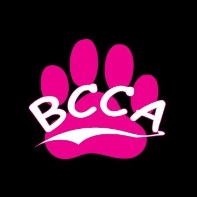 CREDIT CARD AUTHORIZATION FORMPLEASE PRINT OUT AND COMPLETE THIS AUTHORIZATION AND RETURN TO US.ALL INFORMATION MUST BE COMPLETED AND WILL REMAIN CONFIDENTIAL.Cardholder Name:  _____________________________________________________________Billing Address:  ____________________________________________________________________________________________________________________________________________Credit Card Type:  ________Visa  ________MasterCard  ________Discover  ________AmexCredit Card Number: ____________________________________________________________Expiration Date:  ___________  Card Identification Number (3 digits on back of card):  _______Amount to Charge:  $___________(USD)  Swiped_______  Keyed _______*PLEASE NOTE THERE IS A 3% CONVENIENCE FEE THAT WILL BE PROCESSED IN ADDITION TO THE ABOVE AMOUNT.  (BCCA uses Square, Inc. for credit card services)I, _____________________, authorize Barrow County Cheer Association to charge the agreed amount listed above to my credit card provided above plus an additional 3% (convenience  fee).   I agree that I will pay for this purchase in accordance with the issuing bank cardholder agreement.Signed:  ______________________________________________________________________Dated:  _______________________________________________________________________Printed Name:  _________________________________________________________________If returning via mail please send to:				Office Use Only:PO Box 744						Date Run: _____________  Amount: ____________Bethlehem, GA 30620					Initials:  _______________BARROW COUNTY CHEER ASSOCIATION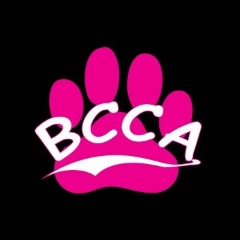 MANDATORY FEE SHEETFee Description:Registration: 	$125.00	Includes: Insurance on each cheerleader		     Trophies / Banquet		     NGYFA dues	 	     Barrow Recreation fees		     Cheer Clinic		     Christmas Parade     Operating costs (Banner Money, coaches’ shirts, etc)Uniform: 	$175.00	Includes: New Shell		     New Skirt		     Shoes		     Socks		     Hair Bow		     Bloomers		     Pom Poms		     Pink Out Package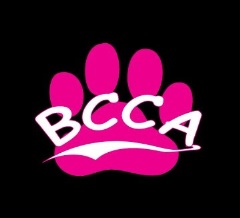 BARROW COUNTY CHEER ASSOCIATIONFREQUENTLY ASKED QUESTIONSWho can cheer for BCCA?BCCA is comprised of cheerleaders from ages 5-13 as of August 1st, 2020.How are squads divided?  BCCA tries to divide cheer squads by the cheerleader’s age and cheer experience.  Squad splits will not occur until football teams are finalized by the Barrow County Recreation department.  At which point, cheerleaders will be assigned to a Bulldogg or Wildcat squad based on available football teams and not based on the school that they attend.  Your cheerleader is not guaranteed to cheer for a football team comprised of football players the same age as the cheer squad.  When can practices start?Practices will start once Barrow County Cheer Association has been notified by Barrow County Recreation Department’s football program.  Expected start time will be mid to end of July.Does the cheerleader have to be in full uniform to cheer during the game?Every cheerleader must be in full uniform to cheer at games. This includes BCCA issued shell, skirt, bloomers, socks, bow, shoes, and pom poms.   No cheerleader will be allowed to cheer unless in full uniform. How long are practices allowed to be?Practices are allowed to be no more than three times a week and each session can be up to 1 1/2 hours long, Monday-Friday. Practices will start no earlier than 6pm.  The length of practice and days of the week is up to the coach’s discretion.  Please note once games start practices are subject to change.When and where will pictures be taken? with Digital Creations will take squad pictures for the BCCA again this year. Exact date and location to be announced.Where are practices to be held?Practices should be held on recreation center grounds or pre-approved practice fields.  NO practices are to be held on private property.  How long is the season?The season starts in July and concludes with the parade in December. End of the season will take place in October or November depending on the team you’re assigned to, if playoffs and super bowl games are reached. The Winder parade is typically held at the beginning of December.Can parents order shirts?BCCA issued roster shirts will be available for purchase again this year. BCCA will order these as a group. Additional spirit wear will also be available this year.  Please be aware, purchases of these items is how BCCA fundraises.Can the girls wear their uniforms to school?BCCA encourages the girls to wear their uniforms on Friday spirit day for their schools. However, it is up to the parent’s discretion and the school dress code policy.Does BCCA do an end of the year banquet?BCCA does not do a joint or association end of the year banquet. However, each squad will be given a set amount of money per girl towards their end of the year party. Additional funds can be earned based on BCCA approved fundraising contributions.  BCCA provides a trophy for each cheerleader.Who do I contact with any additional questions?Please feel free to contact barrowcheer@yahoo.com.  Jennifer Hipsley: PresidentKatie Spillers: Vice-President and Social Media DirectorTina Turner:  TreasurerTricia Burruss:  Purchaser and SecretaryGENERAL RULES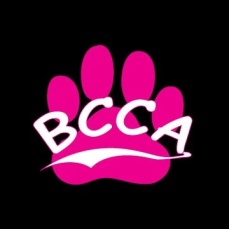 BARROW COUNTY CHEERLEADING1.  AGE REQUIREMENTS - BCCA is open to children between the ages of 5-13.  The child must be 5 by August 1, 2020 in order to participate in the 2020 season.  BCCA will do it’s best to place the child with other cheerleaders her age. 2.  ATTENDANCE PRACTICE AND GAME  - Attendance of practices is mandatory for each cheerleader.  Practice time is when new cheers, chants, dance routines; hand motions, jumps, stunts and friendships are formed.  Information is also passed out during practice time.  If you must miss practice or game your coach must be notified prior to start time.  See attached attendance policy.3.  SQUAD DIVISION – BCCA tries to divide cheer squads by the cheerleader’s age and cheer experience.  Squad splits will not occur until football teams are finalized by the Barrow County Recreation department.  At which point, cheerleaders will be assigned to a Bulldogg, Wildcat, or Barrow County squad based on available football teams and not based on the school that they attend.  Your cheerleader is not guaranteed to cheer for a football team comprised of football players the same age as the cheer squad.4.  DRESS CODE - Appropriate attire is required from both cheerleaders and squad leaders.  Practice attire (this includes pom-poms) should be suitable for the weather and also practicing activities.  Shirts and shorts/pants should meet at the waist.  The wearing of just sports bras without a shirt is not allowed.  Athletic shoes should be worn to avoid injury.  ONLY STUD EARRINGS ARE PERMITTED TO BE WORN.  If your child arrives wearing inappropriate jewelry, she will be asked to leave the cheer line to remove the jewelry and leave it with a parent.  Coaches are not responsible for jewelry.  Game attire includes: BCCA issued skirt, shell, bloomers, cheerleading socks, cheerleading shoes, bow, and pom-poms. If necessary, please have your child wear a sports bra.  Please do not wear cheerleading shoes anywhere except when in uniform.  You may wear your cheerleading uniform to school on spirit day.  Cheerleaders are expected to have their pom-poms at every practice and game.  A child without her pom-poms will not be allowed to cheer if the squad is using them.  5.  DRINKS, FOOD AND GUM - Please eat before coming to practices and games.  Time is limited and therefore there will be no snacking at practices.  No gum chewing is allowed in the cheer lines at practice or games.  Please make sure your child has her water bottle prior to the start of practice or games.  There will be no horsing around with water bottles at any time.  The coach will provide adequate water breaks.  Snacks are allowed at games at the coaches’ discretion.6.  GAMES - Game schedules are provided by NGYFA.  BCCA does not create the game schedules or locations.  Travel will be mandatory for assigned games within the Southern conference.  Southern conference includes Jefferson, Jackson, East Jackson, Winder-Barrow, Apalachee, Bethlehem Christian Academy, Commerce, Madison, Oconee, and Oglethorpe.  The schedules will be provided to each squad as soon as they are received.  Please be sure your child arrives 30 minutes in advance of game time.  Music is allowed on the sidelines but must stop when the football players break huddle.  If the football team is playing, the cheerleaders will be cheering.  NGYFA will advise of any games that will be cancelled.  If you have not heard from your coach, assume the game is on.   In the event of inclement weather it is the coach’s discretion to adjust the routine or schedule based on the safety of the cheerleaders.  Bring all uniform items to the game in case there is a change in weather.  Cheerleaders are expected to cheer the entire game.  Parents are not allowed on the sidelines and must stay in the stands, so make sure your child has what she/he needs prior to the start of the game.  Games start with a spirit line on the field with a banner for the football team to run through, if time allows.  This is always a fun time for the squad, so please make sure your cheerleader is early for the game.  The squads will perform a half-time routine.  After both squads have completed their routines, the cheerleaders will meet and acknowledge a job well done.  This will be done verbally only.  No touching of any kind or negative comments will be tolerated.  Just a verbal “good job” is all that is required.  The squad will be allowed a short break prior to the beginning of the third quarter.  It is inappropriate for cheerleaders to be sitting in the stands with friends or family while the game is in progress.  Cheerleaders are expected to resume cheering with the start of the third quarter.  7.  INSURANCE - Included in your registration fee is coverage for a supplemental injury policy.  This policy is provided by BCCA and is in effect during practices, games and cheerleading functions during the regular and post season.  This policy is an additional policy to your own primary health insurance, not in replace of your primary health insurance.  All claims must be submitted to BCCA in writing within 72 hours of injury.8.  PARENT SUPPORT - The success of cheerleading, as well as any other program, depends on the active support and participation of each parent/guardian.  We encourage you to attend practices, games, special functions and to support the Cheerleading Board, Coaches, Team Moms, and Squad Leaders in a positive way.  Please remember our children are influenced by our attitudes and comments.  Please be positive and help the situation, rather than cause more problems!  Please remember that coaches, assistant coaches, and BCCA board positions are volunteer positions.  Should you choose not to attend practices or games; it is your responsibility to find out upcoming practices, games, events, etc.  It is advised that a parent or guardian of children must attend all practices, games, pep rallies, etc.  It is the parent’s responsibility to make sure that their child is transported to and from practice, pep rally, game or events on time.  9.  PHYSICAL FITNESS - All cheerleaders should be in good physical condition, in order to complete the required jumps and movements.  If at any time a coach or board member has serious questions regarding a child’s physical condition, BCCA may require the parent to secure a doctor’s consent before the child is allowed to continue in the program.10.  RESTROOM BREAKS - Please make sure your child visits the restroom prior to practice and games.  There are not scheduled restroom breaks at either function.  This takes away from the limited time we have with the girls.  If your child needs to go the restroom during practice or a game, the coach will allow her to go.  Practice will continue without her and she will be responsible for learning what she may have missed.  If your child is too young to go unattended, please make arrangements to be at practice or games to assist her.  It is not the coach’s responsibility to do so.11.  SPORTSMANSHIP - Cheerleaders and parents are expected to exercise good sportsmanship at all times.  We will be courteous to all squad representatives (also opposing team), opposing football team and cheerleaders, football coaches, officials, parents, football and cheerleading board members.  When your daughter is wearing her cheerleading uniform, she is representing our association and our community.  Please behave appropriately.  At any time during the season, BCCA will not tolerate un-sportsman-like conduct from any member of our Association.  This pertains to spectators and participants alike.  Cheerleaders and parents should be respectful to your coach and staff at all times.  Continued conduct problems will result in expulsion from the program or facility, with no gate entry refund, by the Cheerleading Director, Executive Board, or BCCA representative.12.  NON SMOKING FACILITY - There is absolutely no smoking or vaping in the practice or game areas.  There will be no exceptions to this rule.13.  TRANSPORTATION - It is the parent’s responsibility to make sure that their child is transported to and from practice, pep rally, games or events on time.  14.   SPONSORSHIP / FUNDRAISING – Each individual squad does have the opportunity to raise additional funds to go toward the squad banquet.  The squad including all participants, coaches, and parents/guardians will only promote BCCA pre-approved fundraising, donations, and activities.  Barrow County Cheer Association as a whole will also fundraise and accept sponsors for the purpose of use throughout the association.  No individual or squad will be allowed to fundraise or ask for sponsorships on an individual or squad basis.15.  SPECIAL REQUESTS - .  The board must be notified in writing of any special requests.  This special request form must be obtained in person at uniform fittings to be completed and signed off on by a BCCA board member at that time.  Any special request by the guardian will be noted but BCCA Board members maintain the right by vote to make any final decisions in the best interest based on age, experience, and family circumstances of the cheerleader and the squad.  Once rosters are released it is the parent’s responsibility to notify the board of any conflicts within 48hrs and the board will attempt to make the necessary changes but cannot guarantee a resolution.  *The Barrow County Cheer Association (BCCA) is a volunteer run board program that works in conjunction with, but not for, the Barrow County Recreational Department. *BARROW COUNTY CHEER ASSOCIATION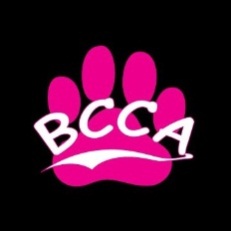 COACH APPLICATIONApplicant Name:  ________________________________  Date of Birth:  __________________Address:  ___________________________________________________________________________________________________________________________________________________Phone: (H)_____________________ (W)_____________________ (C)____________________Employed By: _________________________________Years of Employment: ______________Can you be contacted at work? _________________ Work Hours _________to _____________Email Address:  ________________________________________________________________Age Preference: _______________ Do you have a child in the league? Yes _____ No ______  If so, Childs Name: ___________________________________________ M______ F________Would you like to be: Head Coach ________ Assistant Coach ________ Team Mom_________Do you have a preference on what Coach you would like to work with?  If so, please provide name and why you would like to work with them ____________________________________________________________________________________________________________________Do you have any past criminal history that would prevent you from coaching and/or working with children Yes _____ No ______Have you ever coached with the Barrow County Leisure Services Before? Yes _____ No ______Have you ever attended /completed any coaches training?  Yes ______ No _______I understand that by completing this form I am not guaranteed a coaching position.  IF I am selected to coach, I will be governed by the rules and policies of the Barrow County Cheerleading Association, the BCLS Advisory Board, and North Georgia Youth Football Association.  This includes successfully completing the consent to conduct a background check.  Failure to complete and pass a background check or failure to complete certification process will result in loss of coaching privileges.Name:  _______________________________________  Date:  __________________________CONDITIONSYESNOFURTHER INFOCONTACTS OR GLASSESDENTAL APPLIANCESASTHMA (INCLUDE MEDICATIONS)CONVULSIONS, SEIZURES (INCLUDE MEDICATIONS)HEART MURMUR, HIGH BLOOD PRESSURE, OR ANY HEART ABNORMALITIESCONGENITAL ABSENCE OR LOSS OF FUNCTION OF ANY ORGANS (EYE, EAR, KIDNEY, ETC)NECK OR SPINE INJURYBROKEN BONES, SPRAINS, OR DISLOCATIONSALLERGIES TO MEDICINE OR FOOD OR OTHERDIABETIC (INCLUDE MEDICATIONS)ANY CURRENT INJURIES OR CONDITIONS NOT PREVIOUSLY DISCLOSED